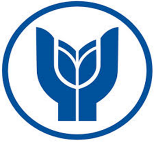 T.C.YAŞAR UNIVERSITYGRADUATE SCHOOL OF SOCIAL SCIENCES  MASTER OF INTERNATIONAL TRADE AND FINANCE2019-2020 FALL/SPRING INTF 5570 SEMINAR COURSE STUDENT EVALUATION FORMT.C.YAŞAR UNIVERSITYGRADUATE SCHOOL OF SOCIAL SCIENCES  MASTER OF INTERNATIONAL TRADE AND FINANCE2019-2020 FALL/SPRING INTF 5570 SEMINAR COURSE STUDENT EVALUATION FORMT.C.YAŞAR UNIVERSITYGRADUATE SCHOOL OF SOCIAL SCIENCES  MASTER OF INTERNATIONAL TRADE AND FINANCE2019-2020 FALL/SPRING INTF 5570 SEMINAR COURSE STUDENT EVALUATION FORMStudent’s Name Surname:Student’s Number:EVALUATION CRITERIATOTAL POINTSSTUDENT’S GRADEMaster thesis supervisor and thesis title/subject selection process should be completed  and the proposal form should be submitted to the Graduate School of  Social Sciences  60A report including the following issues should be e-mailed and delivered to the  advisor until the end of the semester:The subject, purpose and the original value of the thesis   (10 Points)The analysis methodology of the research                  (10 Points)     	At least 10 articles related to the literature review     (10 Points)	 	 Table of contents    (10 Points)				40TOTAL:100NOTES ON EVALUATION: 